СОВЕТ ДЕПУТАТОВ МУНИЦИПАЛЬНОГО ОБРАЗОВАНИЯ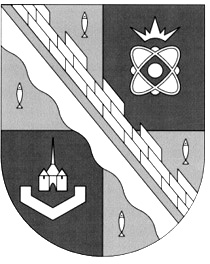 СОСНОВОБОРСКИЙ ГОРОДСКОЙ ОКРУГ ЛЕНИНГРАДСКОЙ ОБЛАСТИ(ТРЕТИЙ  СОЗЫВ)Р Е Ш Е Н И Еот 26.06.2019 года  №60В связи с внесением изменений в Устав муниципального образования Сосновоборский городской округ Ленинградской области, и в соответствии с пунктом 5 статьи 41 Устава муниципального образования Сосновоборский городской округ, совет депутатов Сосновоборского городского округаР Е Ш И Л:1. Внести следующие изменения в «Положение об общественной палате муниципального образования Сосновоборский городской округ Ленинградской области», утвержденное решением совета депутатов от 25 сентября 2013 года №120 (в редакции, действующей с 28 июня 2017 года):1.1. пункты 1 и 2 статьи 24 изложить в новой редакции:«1. В состав Общественной палаты входит двадцать один член Палаты.2. Общественная палата формируется в следующем составе:1) три гражданина, выдвинутых в ее состав главой городского округа;2) четыре гражданина, выдвинутых в ее состав администрацией городского округа;3) семь граждан, выдвинутых в ее состав советом депутатов городского округа;4) семь граждан, выдвинутых в ее состав в порядке самовыдвижения.»1.2. пункт 5 статьи 24 изложить в новой редакции:«5. Срок полномочий членов Общественной палаты истекает через три года со дня проведения первого заседания Палаты, сформированного в полном составе (21 член Палаты). К истечению срока полномочий действующего состава, Общественная палата формируется в новом составе. При этом члены прежнего состава могут быть включены в состав нового состава Палаты на общих основаниях.»1.3. пункт 1 статьи 25 изложить в новой редакции:«1. Не позднее, чем за 60 дней до истечения срока полномочий членов Общественной палаты действующего состава, глава городского округа инициирует процедуру выдвижения трех членов нового состава Палаты в порядке, предусмотренном настоящей статьей.»1.4. пункт 6 статьи 25 изложить в новой редакции:«6. Глава городского округа не позднее 10 дней до истечения срока полномочий членов Общественной палаты действующего состава, издает постановление о назначении трех членов Палаты из числа граждан, давших согласие войти в состав Палаты. Постановление главы городского округа публикуется в городской газете «Маяк».»1.5. пункты 1, 2 и 6 статьи 26 изложить в новой редакции:«1. Не позднее, чем за 60 дней до истечения срока полномочий членов Общественной палаты действующего состава, администрация городского округа инициирует процедуру выдвижения четырех членов нового состава Палаты в порядке, предусмотренном настоящей статьей и иными муниципальными правовыми актами.2. Администрация городского округа вправе делегировать в состав Общественной палаты представителей социальной сферы городского округа: образования, здравоохранения, культуры, спорта, молодежных организаций и иных организаций социальной сферы (в том числе автономных некоммерческих организаций, осуществляющих деятельность в социальной сфере).»«6. Администрация городского округа не позднее 10 дней до истечения срока полномочий членов Общественной палаты действующего состава, издает постановление о назначении четырех членов Палаты из числа граждан, давших согласие войти в состав Палаты. Постановление администрации городского округа публикуется в городской газете «Маяк».»1.6. статью 27 изложить в новой редакции:«1. Не позднее, чем за 60 дней до истечения срока полномочий членов Общественной палаты действующего состава, глава городского округа от имени совета депутатов городского округа инициирует процедуру выдвижения семи членов нового состава Общественной палаты путем публикации в городской газете «Маяк» информационного сообщения о начале процедуры выдвижения кандидатов от общественных объединений в состав Общественной палаты для делегирования их в ее состав от совета депутатов.2. Совет депутатов городского округа вправе делегировать в состав Общественной палаты представителей редакций средств массовой информации, а также общественных объединений городского округа, имеющих государственную регистрацию на территории городского округа.3. При формировании состава Общественной палаты, совет депутатов городского округа не вправе делегировать в ее состав нескольких членов Палаты от одной и той редакции средства массовой информации, а также одного и того же общественного объединения.4. Кандидатуры от редакций средств массовой информации, а также от общественных объединений города выдвигаются руководящими органами данных объединений.5. Редакции средств массовой информации, а также общественные объединения вправе выдвигать своих представителей в состав Общественной палаты не позднее 15 дней со дня публикации в городской газете «Маяк» информационного сообщения о начале процедуры выдвижения кандидатов от редакций средств массовой информации, а также от общественных объединений в состав Палаты.6. Представители редакций средств массовой информации, а также общественных объединений, делегированные ими в состав Общественной палаты, письменно уведомляют совет депутатов городского округа о своем согласии либо об отказе войти в состав Палаты.7. Совет депутатов городского округа не позднее 20 дней до истечения срока полномочий членов Общественной палаты действующего состава, принимает решение о назначении семи членов Палаты из числа граждан, выдвинутых от редакций средств массовой информации, а также от общественных объединений и давших согласие войти в состав Палаты. Решение совета депутатов городского округа публикуется в городской газете «Маяк».»1.7. пункты 4 – 7 статьи 28 изложить в новой редакции:«4. Не позднее, чем за 10 дней до истечения срока полномочий членов Общественной палаты действующего состава, председатель совета депутатов обеспечивает проведение совместного заседания членов Общественной палаты, назначенных главой городского округа, администрацией городского округа и советом депутатов.5. На данном заседании принимается решение о назначении семи членов нового состава Палаты из числа граждан, предложивших свои кандидатуры в состав общественной палаты в порядке самовыдвижения.6. В случае, если в порядке самовыдвижения в состав Общественной палаты подано более семи заявлений граждан, отбор среди них семи членов Палаты осуществляется рейтинговым голосованием (по решению членов Палаты тайным или открытым голосованием) членов Палаты, назначенных в ее состав главой городского округа, администрацией городского округа и советом депутатов. Порядок проведения такого голосования определяется членами Палаты самостоятельно.7. Решение о назначении семи членов нового состава Палаты из числа граждан, предложивших свои кандидатуры в состав общественной палаты в порядке самовыдвижения, принимается не менее чем 8 голосами членов Палаты при наличии кворума не менее 8 членов Палаты и оформляется постановлением Палаты. Данное постановление подписывается членом Палаты председательствующим на заседании и подлежит опубликованию в городской газете «Маяк».»1.8. пункт 3 статьи 32 изложить в новой редакции:«3. Прекращение и приостановление полномочий члена Общественной палаты по основаниям, указанным в пунктах 1 и 2 настоящей статьи, осуществляется на основании постановлений Общественной палаты, принятых большинством голосов от общего числа членов Палаты (11 и более членов Палаты), кроме постановлений, указанных в подпункте 6 пункта 1 настоящей статьи, принимаемых 2/3 членов Общественной палаты (15 и более членов Палаты).»1.9. пункт 4 статьи 35 изложить в новой редакции:«4. Утвержденный Общественной палатой план работы, а также изменения в него, доводится до сведения главы городского округа и председателя совета депутатов не позднее десяти дней со дня его утверждения (внесения изменений).»1.10. подпункт 9 пункта 4 статьи 35_2 изложить в новой редакции:«9) вносит на рассмотрение председателя совета депутатов предложения по техническому обеспечению деятельности Общественной палаты на текущий финансовый год;»1.11. пункт 1 статьи 45 изложить в новой редакции:«1. Глава городского округа, председатель совета депутатов, прокурор города Сосновый Бор, а в их отсутствии лица, исполняющие их обязанности вправе присутствовать на любом заседании Общественной палаты.»2. Настоящее решение вступает в силу со дня официального опубликования в городской газете «Маяк» и вступления в силу решения совета депутатов от 22 мая 2019 года N46 «О внесении изменений в Устав муниципального образования Сосновоборский городской округ Ленинградской области».3. Настоящее решение официально опубликовать в городской газете «Маяк».Заместитель председателя                                                   Н.П. Сорокинсовета депутатов «О внесении изменений в «Положение об общественной палате муниципального образования Сосновоборский городской округ Ленинградской области»